Presentazione della classeFinalità educativeObiettiviObiettivi specifici disciplinari:CONOSCENZE:COMPETENZE:CAPACITA’:Obiettivi minimiMetodologie e strategie didatticheMezzi e strumentiVerifiche e valutazioniCriteri e metodi di valutazioneStrutturazione della programmazione disciplinareDescrizione analitica delle UDATITOLO: _____________________Competenze finalizzate ad acquisire le seguenti:AbilitàU. D.A . n°1   ____________________________ U. D.A . n°2    ____________________________ ………………………………………….RIPETERE COME PRIMA  PER TUTTE LE UDAScansione temporaleCassino,                                                                                                                          Il/la  docente                                                                                                                         ___________________________Piano di Lavoro Annuale del DocenteAnno Scolastico  2021/2022                        Data di presentazione Ottobre 2021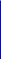 n°UDAn° u.d.Unità didattichetempi112____________________2____________________……….CompetenzeConoscenzeAbilitàContenutiTempi in oremetodologiaMezzi e strumentiverifichecollegamenti intedisciplinaricollegamenti intedisciplinarin°UDAtitolotempiPeriodo